PB DE HISTÓRIA(tarde)	1/5NotaUNIDADE:_ 	PROFESSOR:	4º BIMESTRE/2010ALUNO(A):  	Nº  	TURMA:  	2º ano	Ensino Fundamental	DATA:	/_	_/_	_Total: 100 pontosA T E N Ç Ã OPreencha o cabeçalho de todas as páginas de sua prova.Não utilize corretor líquido e máquina de calcular.Evite pedir material emprestado durante a prova.Evite falar ou fazer barulho durante a prova, pois poderá atrapalhar seus amigos.Tenha capricho com sua letra.Faça a prova com calma, pensando bem antes de responder as questões. Não se esqueça de revê-las, antes de entregá-la.Questão 01:	(8 pontos / 4 cada)Alguns bairros se modificam ao longo do tempo.A maioria dos bairros surge a partir de algumas ruas e casas.Em qual bairro fica a sua......Moradia?	_...Escola? __ 	Questão 02:	(20 pontos / 4 cada)Com o crescimento dos bairros, as ruas começaram a receber nomes e cada casa um número.Além do nome da rua e o número da casa, o que mais deve constar em um endereço dentro do seu país? Circule as respostas certas.CEP		Nome do país		Nome do estado Nome do bairro	Nome do municípioQuestão 03:	(12 pontos / 3 cada)Os bairros rurais são formados por sítios e fazendas.A figura representada abaixo caracteriza qual tipo de bairro? Marque a resposta correta.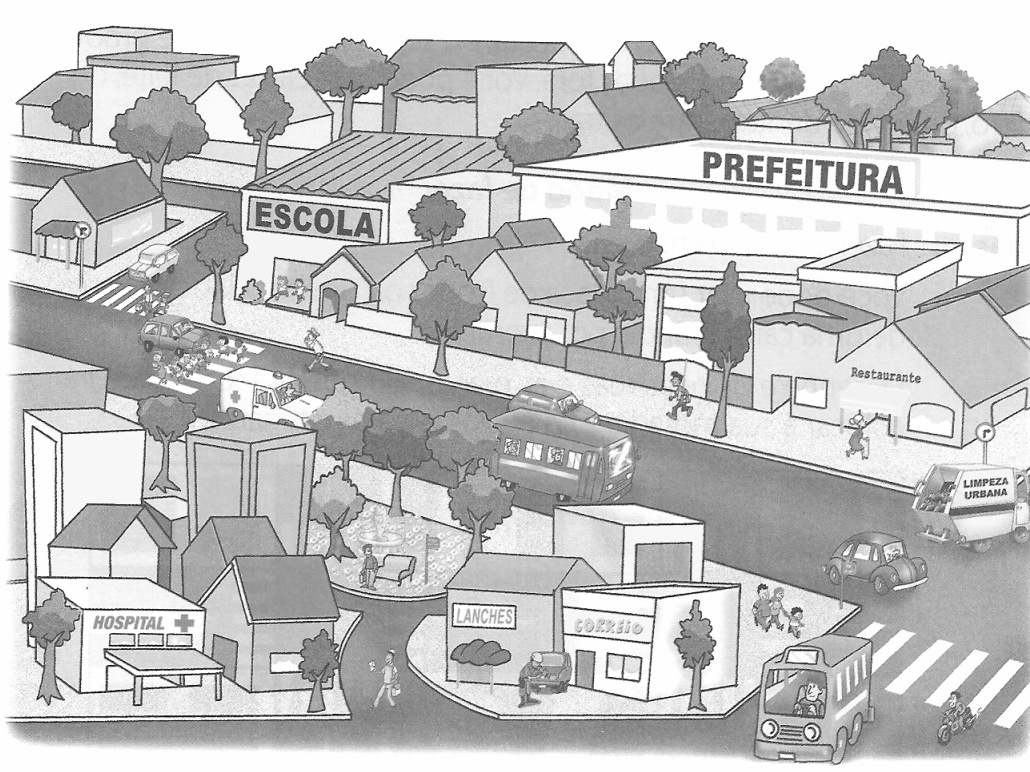 (    ) industrial  (    ) comercial (    ) residencial(    ) residencial e comercialQuestão 04:	(6 pontos / 3 cada)A criação de animais e o cultivo da terra, são características de bairros rurais.Escreva duas atividades importantes em bairros rurais._	__	_Questão 05:	(3 pontos)As ruas já foram importantes espaços de brincadeiras e lazer. Em cidades pequenas ou em bairros afastados do centro, ainda se vêem crianças brincando.Você costuma brincar fora ou dentro de casa? Por quê?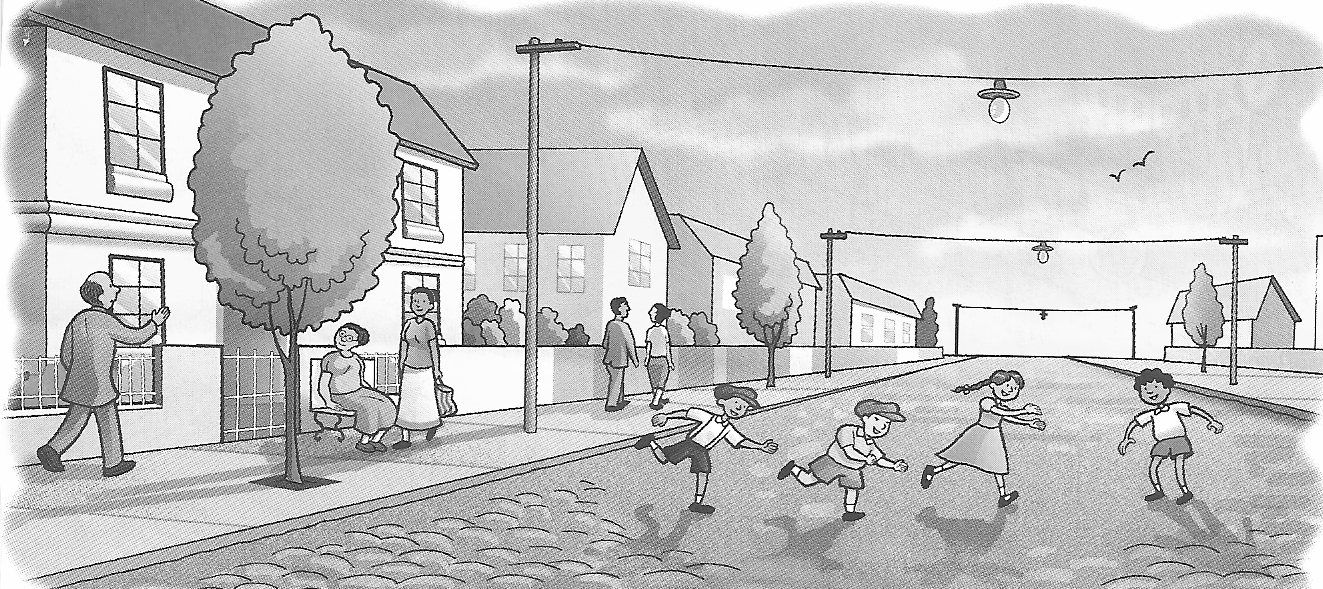 _	_Questão 06:	(24 pontos / 3 cada)Os  moradores  dos  bairros  podem  aproveitar  o  lazer  oferecido pelos espaços públicos.Onde  você  e  sua  família  costumam  praticar  atividades  de  lazer?  Pinte  o quadradinho correspondente.Os bairros também têm sua história. Nas antigas vilas e cidades era costume colocar na praça uma coluna de madeira ou de pedra, que era usada para castigar pessoas consideradas criminosas.Observe as fotos da Avenida São João em dois períodos diferentes.Escreva duas mudanças ocorrida na Avenida São João em 2007. 	__	_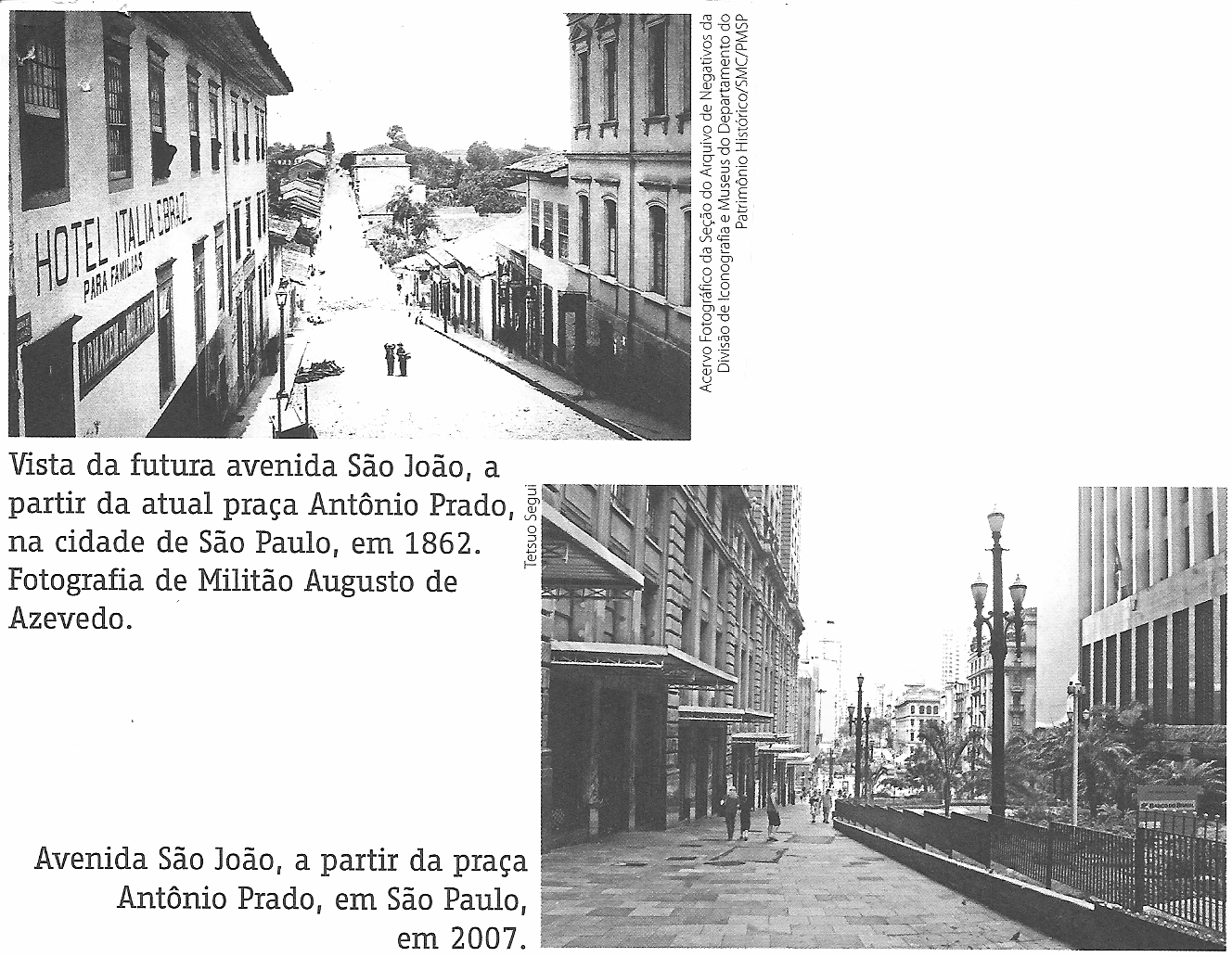 É importante que o bairro ofereça qualidade de vida, enfim boas condições para as pessoas morarem.As duas fotos mostram o mesmo lugar em épocas diferentes.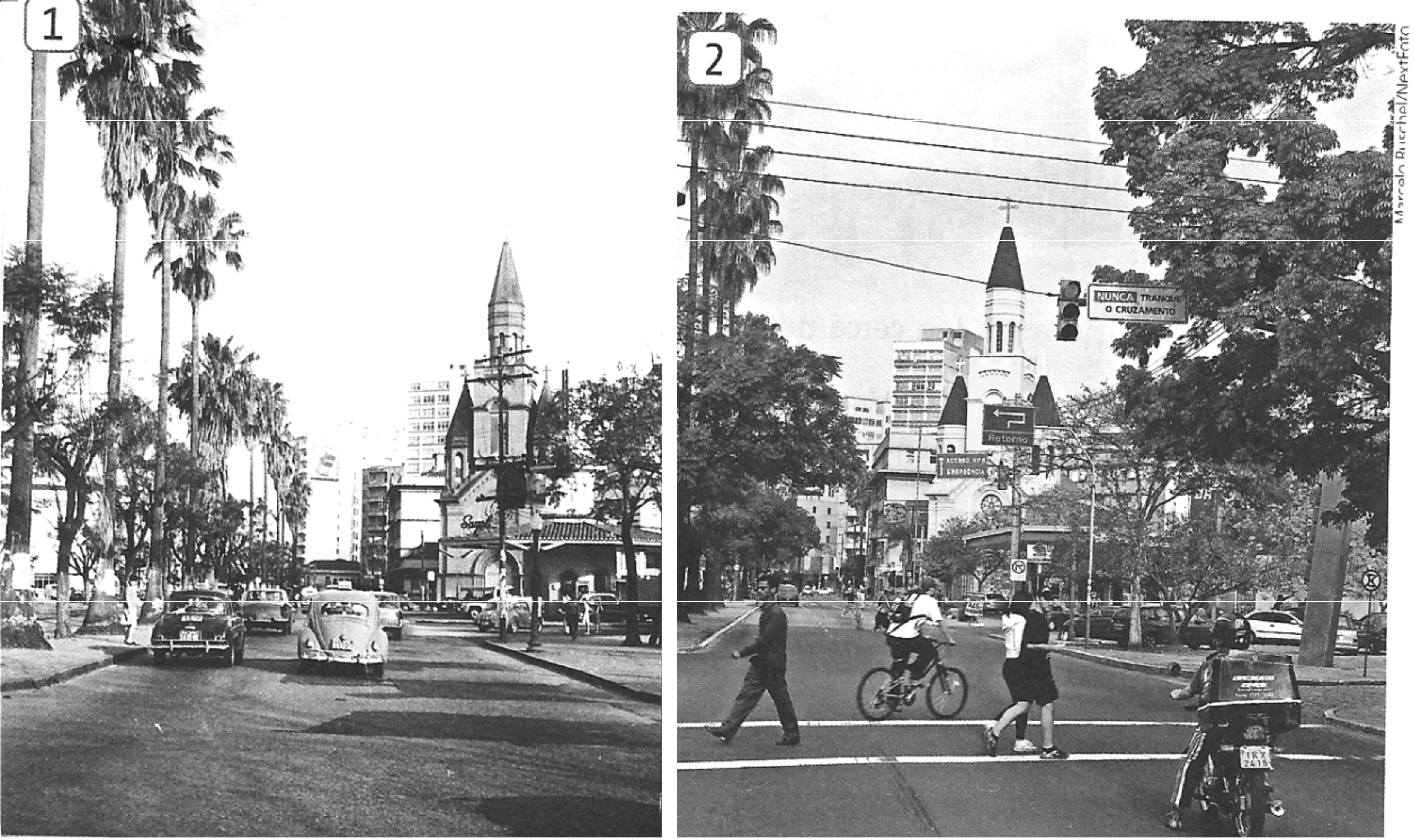 A avenida Osvaldo Aranha, em Porto Alegre, Rio Grande do Sul, em fotografia de 1960.A  avenida  Osvaldo  Aranha,  em  Porto Alegre, Rio Grande do Sul, em 2007.Escreva ao lado de cada serviço público o número da foto correspondente.Iluminação pública  	Conservação da rua  	Transporte	_Sinalização _	_Questão 09:	(9 pontos / 3 cada)Quais	serviços	públicos	existentes	em	seu	bairro	usado	para	atender	as necessidades das pessoas que vivem nele? Escreva três desses serviços._	__	__	_CinemasClubesIr à praiaTeatroIr ao parque de diversãoPiscinaPraçasCirco